ACTA DE EVALUACIÓN DE CANDIDATOS CONVOCATORIA ESTÍMULO A ESTUDIANTESPROYECTO DE INVESTIGACIÓN INVDER 3162_2Responsabilidad de las personas jurídicas en el Despojo o Abandono de Tierra en ColombiaACTA DE EVALUACIÓN DE CANDIDATOS CONVOCATORIA ESTÍMULO A ESTUDIANTESPROYECTO DE INVESTIGACIÓN INVDER 3162_2Responsabilidad de las personas jurídicas en el Despojo o Abandono de Tierra en ColombiaACTA DE EVALUACIÓN DE CANDIDATOS CONVOCATORIA ESTÍMULO A ESTUDIANTESPROYECTO DE INVESTIGACIÓN INVDER 3162_2Responsabilidad de las personas jurídicas en el Despojo o Abandono de Tierra en ColombiaACTA DE EVALUACIÓN DE CANDIDATOS CONVOCATORIA ESTÍMULO A ESTUDIANTESPROYECTO DE INVESTIGACIÓN INVDER 3162_2Responsabilidad de las personas jurídicas en el Despojo o Abandono de Tierra en ColombiaACTA DE EVALUACIÓN DE CANDIDATOS CONVOCATORIA ESTÍMULO A ESTUDIANTESPROYECTO DE INVESTIGACIÓN INVDER 3162_2Responsabilidad de las personas jurídicas en el Despojo o Abandono de Tierra en ColombiaACTA DE EVALUACIÓN DE CANDIDATOS CONVOCATORIA ESTÍMULO A ESTUDIANTESPROYECTO DE INVESTIGACIÓN INVDER 3162_2Responsabilidad de las personas jurídicas en el Despojo o Abandono de Tierra en ColombiaACTA DE EVALUACIÓN DE CANDIDATOS CONVOCATORIA ESTÍMULO A ESTUDIANTESPROYECTO DE INVESTIGACIÓN INVDER 3162_2Responsabilidad de las personas jurídicas en el Despojo o Abandono de Tierra en Colombia1. TIPO DE VINCULACIÓN:1. TIPO DE VINCULACIÓN:1. TIPO DE VINCULACIÓN:ASISTENTE GRADUADO 	ESTUDIANTE AUXILIAR DE PREGRADO_X 		 ESTUDIANTE AUXILIAR DE POSGRADO  	ASISTENTE GRADUADO 	ESTUDIANTE AUXILIAR DE PREGRADO_X 		 ESTUDIANTE AUXILIAR DE POSGRADO  	ASISTENTE GRADUADO 	ESTUDIANTE AUXILIAR DE PREGRADO_X 		 ESTUDIANTE AUXILIAR DE POSGRADO  	ASISTENTE GRADUADO 	ESTUDIANTE AUXILIAR DE PREGRADO_X 		 ESTUDIANTE AUXILIAR DE POSGRADO  	2. PERFIL2. PERFIL2. PERFIL2. PERFIL2. PERFIL2. PERFIL2. PERFILEstudiante activo* del programa de Derecho de la UMNG con buen desempeño académico, preferiblemente con experiencia en participación en semilleros de investigación (requisito no excluyente) y gusto por el derecho público. Debe tener competencias e interés por la investigación, que apoyen el proceso de recopilación, sistematización y búsqueda de información asociada a la temática del proyecto, con habilidades en lectoescritura y compromiso académico e investigativo, buen manejo en herramientas informáticas (Excel, Word, bases de datos), excelente redacción y capacidad de trabajo colaborativo, con capacidad de trabajo autónomo y en equipo.Estudiante activo* del programa de Derecho de la UMNG con buen desempeño académico, preferiblemente con experiencia en participación en semilleros de investigación (requisito no excluyente) y gusto por el derecho público. Debe tener competencias e interés por la investigación, que apoyen el proceso de recopilación, sistematización y búsqueda de información asociada a la temática del proyecto, con habilidades en lectoescritura y compromiso académico e investigativo, buen manejo en herramientas informáticas (Excel, Word, bases de datos), excelente redacción y capacidad de trabajo colaborativo, con capacidad de trabajo autónomo y en equipo.Estudiante activo* del programa de Derecho de la UMNG con buen desempeño académico, preferiblemente con experiencia en participación en semilleros de investigación (requisito no excluyente) y gusto por el derecho público. Debe tener competencias e interés por la investigación, que apoyen el proceso de recopilación, sistematización y búsqueda de información asociada a la temática del proyecto, con habilidades en lectoescritura y compromiso académico e investigativo, buen manejo en herramientas informáticas (Excel, Word, bases de datos), excelente redacción y capacidad de trabajo colaborativo, con capacidad de trabajo autónomo y en equipo.Estudiante activo* del programa de Derecho de la UMNG con buen desempeño académico, preferiblemente con experiencia en participación en semilleros de investigación (requisito no excluyente) y gusto por el derecho público. Debe tener competencias e interés por la investigación, que apoyen el proceso de recopilación, sistematización y búsqueda de información asociada a la temática del proyecto, con habilidades en lectoescritura y compromiso académico e investigativo, buen manejo en herramientas informáticas (Excel, Word, bases de datos), excelente redacción y capacidad de trabajo colaborativo, con capacidad de trabajo autónomo y en equipo.Estudiante activo* del programa de Derecho de la UMNG con buen desempeño académico, preferiblemente con experiencia en participación en semilleros de investigación (requisito no excluyente) y gusto por el derecho público. Debe tener competencias e interés por la investigación, que apoyen el proceso de recopilación, sistematización y búsqueda de información asociada a la temática del proyecto, con habilidades en lectoescritura y compromiso académico e investigativo, buen manejo en herramientas informáticas (Excel, Word, bases de datos), excelente redacción y capacidad de trabajo colaborativo, con capacidad de trabajo autónomo y en equipo.Estudiante activo* del programa de Derecho de la UMNG con buen desempeño académico, preferiblemente con experiencia en participación en semilleros de investigación (requisito no excluyente) y gusto por el derecho público. Debe tener competencias e interés por la investigación, que apoyen el proceso de recopilación, sistematización y búsqueda de información asociada a la temática del proyecto, con habilidades en lectoescritura y compromiso académico e investigativo, buen manejo en herramientas informáticas (Excel, Word, bases de datos), excelente redacción y capacidad de trabajo colaborativo, con capacidad de trabajo autónomo y en equipo.Estudiante activo* del programa de Derecho de la UMNG con buen desempeño académico, preferiblemente con experiencia en participación en semilleros de investigación (requisito no excluyente) y gusto por el derecho público. Debe tener competencias e interés por la investigación, que apoyen el proceso de recopilación, sistematización y búsqueda de información asociada a la temática del proyecto, con habilidades en lectoescritura y compromiso académico e investigativo, buen manejo en herramientas informáticas (Excel, Word, bases de datos), excelente redacción y capacidad de trabajo colaborativo, con capacidad de trabajo autónomo y en equipo.3. CRITERIOS DE EVALUACIÓN3. CRITERIOS DE EVALUACIÓN3. CRITERIOS DE EVALUACIÓN3. CRITERIOS DE EVALUACIÓN3. CRITERIOS DE EVALUACIÓN3. CRITERIOS DE EVALUACIÓN3. CRITERIOS DE EVALUACIÓNNOMBRE CANDIDATO 1: Brigitte Mora ChaparroNOMBRE CANDIDATO 1: Brigitte Mora ChaparroNOMBRE CANDIDATO 1: Brigitte Mora ChaparroNOMBRE CANDIDATO 1: Brigitte Mora ChaparroNOMBRE CANDIDATO 1: Brigitte Mora ChaparroNOMBRE CANDIDATO 1: Brigitte Mora ChaparroNOMBRE CANDIDATO 1: Brigitte Mora ChaparroREQUISITOSCRITERIOS DE CLASIFICACIÓNCRITERIOS DE CLASIFICACIÓNCRITERIOS DE CLASIFICACIÓNCRITERIOS DE CLASIFICACIÓNCRITERIOS DE CLASIFICACIÓNCALIFICACIÓN CUALITATIVA(Cumple/Rechazado)DE HABILITACIÓNDocumentos a presentar por el candidato:  La postulación deberá contener TODOS los documentos exigidos en la convocatoria, especialmente los establecidos en las Resoluciones 1811 de 2018 y 0203 de 2020.Documentos a presentar por el candidato:  La postulación deberá contener TODOS los documentos exigidos en la convocatoria, especialmente los establecidos en las Resoluciones 1811 de 2018 y 0203 de 2020.Documentos a presentar por el candidato:  La postulación deberá contener TODOS los documentos exigidos en la convocatoria, especialmente los establecidos en las Resoluciones 1811 de 2018 y 0203 de 2020.Documentos a presentar por el candidato:  La postulación deberá contener TODOS los documentos exigidos en la convocatoria, especialmente los establecidos en las Resoluciones 1811 de 2018 y 0203 de 2020.Documentos a presentar por el candidato:  La postulación deberá contener TODOS los documentos exigidos en la convocatoria, especialmente los establecidos en las Resoluciones 1811 de 2018 y 0203 de 2020.No CumpleDE HABILITACIÓNPerfil del candidato:  El candidato debe cumplir con el perfil requerido por la Universidad en la presente invitación. En caso de no cumplir con dichas condiciones incurrirá en causal de rechazo.Perfil del candidato:  El candidato debe cumplir con el perfil requerido por la Universidad en la presente invitación. En caso de no cumplir con dichas condiciones incurrirá en causal de rechazo.Perfil del candidato:  El candidato debe cumplir con el perfil requerido por la Universidad en la presente invitación. En caso de no cumplir con dichas condiciones incurrirá en causal de rechazo.Perfil del candidato:  El candidato debe cumplir con el perfil requerido por la Universidad en la presente invitación. En caso de no cumplir con dichas condiciones incurrirá en causal de rechazo.Perfil del candidato:  El candidato debe cumplir con el perfil requerido por la Universidad en la presente invitación. En caso de no cumplir con dichas condiciones incurrirá en causal de rechazo.CumpleDE HABILITACIÓNCumplimiento de los requisitos mínimos exigibles:  El candidato debe cumplir con los requisitos mínimos exigibles. En caso de no cumplir con dichas condiciones incurrirá en causal de rechazo.Cumplimiento de los requisitos mínimos exigibles:  El candidato debe cumplir con los requisitos mínimos exigibles. En caso de no cumplir con dichas condiciones incurrirá en causal de rechazo.Cumplimiento de los requisitos mínimos exigibles:  El candidato debe cumplir con los requisitos mínimos exigibles. En caso de no cumplir con dichas condiciones incurrirá en causal de rechazo.Cumplimiento de los requisitos mínimos exigibles:  El candidato debe cumplir con los requisitos mínimos exigibles. En caso de no cumplir con dichas condiciones incurrirá en causal de rechazo.Cumplimiento de los requisitos mínimos exigibles:  El candidato debe cumplir con los requisitos mínimos exigibles. En caso de no cumplir con dichas condiciones incurrirá en causal de rechazo.No CumpleDE PUNTUACIÓNPuntaje de la presentación de la entrevista.Puntaje de la presentación de la entrevista.Puntaje de la presentación de la entrevista.Puntaje de la presentación de la entrevista.Puntaje de la presentación de la entrevista.34/100CRITERIOS DE DESEMPATECRITERIOS DE DESEMPATECRITERIOS DE DESEMPATECRITERIOS DE DESEMPATECRITERIOS DE DESEMPATECRITERIOS DE DESEMPATECRITERIOS DE DESEMPATECriterio 1: Promedio General Acumulado de 4,55 Criterio 1: Promedio General Acumulado de 4,55 Criterio 1: Promedio General Acumulado de 4,55 Criterio 1: Promedio General Acumulado de 4,55 Criterio 1: Promedio General Acumulado de 4,55 Criterio 1: Promedio General Acumulado de 4,55 Criterio 1: Promedio General Acumulado de 4,55 CALIFICACIÓN TOTAL: 34%CALIFICACIÓN TOTAL: 34%CALIFICACIÓN TOTAL: 34%CALIFICACIÓN TOTAL: 34%CALIFICACIÓN TOTAL: 34%CALIFICACIÓN TOTAL: 34%CALIFICACIÓN TOTAL: 34%ADMITIDOADMITIDOSI: SI: SI: NO: XNO: XObservaciones: No presentó la totalidad de los documentos y se dejan en la parte inferior las siguientes consideraciones:Certificación de estudios expedida por la División de Registro Académico de la Universidad Militar Nueva Granada o constancia de la Dirección del Programa, que indique la calidad de estudiante activo, con el 50% del programa académico actual cursado: Cumple. Carta de presentación del(la) candidato(a) en la que manifieste el compromiso de trabajar en la línea de investigación (Derecho Penal y Justicia Militar) del proyecto bajo la dirección del investigador principal, Jaime Alberto Sandoval y/o de los coinvestigadores: Mauricio Henao Bohórquez y Omar Herrán Pinzón, con una disponibilidad de 6 horas a la semana, avalada por la Dirección del Programa y la Decanatura: No cumple debido que no la hizo avalar por la Decanatura y la Dirección del Programa. Carta de autodeclaración, indicando no estar vinculado(a) a otro proyecto de investigación de la Universidad Militar Nueva Granada: Cumple debido a que la allegó.  Certificación de estudios expedida por la División de Registro Académico de la Universidad Militar Nueva Granada, que indique el promedio general acumulado PGA del pregrado igual o superior a tres punto seis (3.6): No cumple, debido a que no la allegó un pantallazo de Univex. Fotocopia de la cédula de ciudadanía y del carnet estudiantil al 150%: Cumple debido a que la allegó. Un escrito de máximo 2 cuartillas en los que: a. Manifieste las razones por las cuales desea ser auxiliar de investigación de pregrado, y; b. Sustente su conocimiento acerca de la Justicia Transicional y Derecho Penal: : Cumple debido a que la allegó. Si cuenta con ella, certificación de participación en Semilleros de Investigación expedida por el Centro de Investigaciones que corresponda: Cumple.   Observaciones: No presentó la totalidad de los documentos y se dejan en la parte inferior las siguientes consideraciones:Certificación de estudios expedida por la División de Registro Académico de la Universidad Militar Nueva Granada o constancia de la Dirección del Programa, que indique la calidad de estudiante activo, con el 50% del programa académico actual cursado: Cumple. Carta de presentación del(la) candidato(a) en la que manifieste el compromiso de trabajar en la línea de investigación (Derecho Penal y Justicia Militar) del proyecto bajo la dirección del investigador principal, Jaime Alberto Sandoval y/o de los coinvestigadores: Mauricio Henao Bohórquez y Omar Herrán Pinzón, con una disponibilidad de 6 horas a la semana, avalada por la Dirección del Programa y la Decanatura: No cumple debido que no la hizo avalar por la Decanatura y la Dirección del Programa. Carta de autodeclaración, indicando no estar vinculado(a) a otro proyecto de investigación de la Universidad Militar Nueva Granada: Cumple debido a que la allegó.  Certificación de estudios expedida por la División de Registro Académico de la Universidad Militar Nueva Granada, que indique el promedio general acumulado PGA del pregrado igual o superior a tres punto seis (3.6): No cumple, debido a que no la allegó un pantallazo de Univex. Fotocopia de la cédula de ciudadanía y del carnet estudiantil al 150%: Cumple debido a que la allegó. Un escrito de máximo 2 cuartillas en los que: a. Manifieste las razones por las cuales desea ser auxiliar de investigación de pregrado, y; b. Sustente su conocimiento acerca de la Justicia Transicional y Derecho Penal: : Cumple debido a que la allegó. Si cuenta con ella, certificación de participación en Semilleros de Investigación expedida por el Centro de Investigaciones que corresponda: Cumple.   Observaciones: No presentó la totalidad de los documentos y se dejan en la parte inferior las siguientes consideraciones:Certificación de estudios expedida por la División de Registro Académico de la Universidad Militar Nueva Granada o constancia de la Dirección del Programa, que indique la calidad de estudiante activo, con el 50% del programa académico actual cursado: Cumple. Carta de presentación del(la) candidato(a) en la que manifieste el compromiso de trabajar en la línea de investigación (Derecho Penal y Justicia Militar) del proyecto bajo la dirección del investigador principal, Jaime Alberto Sandoval y/o de los coinvestigadores: Mauricio Henao Bohórquez y Omar Herrán Pinzón, con una disponibilidad de 6 horas a la semana, avalada por la Dirección del Programa y la Decanatura: No cumple debido que no la hizo avalar por la Decanatura y la Dirección del Programa. Carta de autodeclaración, indicando no estar vinculado(a) a otro proyecto de investigación de la Universidad Militar Nueva Granada: Cumple debido a que la allegó.  Certificación de estudios expedida por la División de Registro Académico de la Universidad Militar Nueva Granada, que indique el promedio general acumulado PGA del pregrado igual o superior a tres punto seis (3.6): No cumple, debido a que no la allegó un pantallazo de Univex. Fotocopia de la cédula de ciudadanía y del carnet estudiantil al 150%: Cumple debido a que la allegó. Un escrito de máximo 2 cuartillas en los que: a. Manifieste las razones por las cuales desea ser auxiliar de investigación de pregrado, y; b. Sustente su conocimiento acerca de la Justicia Transicional y Derecho Penal: : Cumple debido a que la allegó. Si cuenta con ella, certificación de participación en Semilleros de Investigación expedida por el Centro de Investigaciones que corresponda: Cumple.   Observaciones: No presentó la totalidad de los documentos y se dejan en la parte inferior las siguientes consideraciones:Certificación de estudios expedida por la División de Registro Académico de la Universidad Militar Nueva Granada o constancia de la Dirección del Programa, que indique la calidad de estudiante activo, con el 50% del programa académico actual cursado: Cumple. Carta de presentación del(la) candidato(a) en la que manifieste el compromiso de trabajar en la línea de investigación (Derecho Penal y Justicia Militar) del proyecto bajo la dirección del investigador principal, Jaime Alberto Sandoval y/o de los coinvestigadores: Mauricio Henao Bohórquez y Omar Herrán Pinzón, con una disponibilidad de 6 horas a la semana, avalada por la Dirección del Programa y la Decanatura: No cumple debido que no la hizo avalar por la Decanatura y la Dirección del Programa. Carta de autodeclaración, indicando no estar vinculado(a) a otro proyecto de investigación de la Universidad Militar Nueva Granada: Cumple debido a que la allegó.  Certificación de estudios expedida por la División de Registro Académico de la Universidad Militar Nueva Granada, que indique el promedio general acumulado PGA del pregrado igual o superior a tres punto seis (3.6): No cumple, debido a que no la allegó un pantallazo de Univex. Fotocopia de la cédula de ciudadanía y del carnet estudiantil al 150%: Cumple debido a que la allegó. Un escrito de máximo 2 cuartillas en los que: a. Manifieste las razones por las cuales desea ser auxiliar de investigación de pregrado, y; b. Sustente su conocimiento acerca de la Justicia Transicional y Derecho Penal: : Cumple debido a que la allegó. Si cuenta con ella, certificación de participación en Semilleros de Investigación expedida por el Centro de Investigaciones que corresponda: Cumple.   Observaciones: No presentó la totalidad de los documentos y se dejan en la parte inferior las siguientes consideraciones:Certificación de estudios expedida por la División de Registro Académico de la Universidad Militar Nueva Granada o constancia de la Dirección del Programa, que indique la calidad de estudiante activo, con el 50% del programa académico actual cursado: Cumple. Carta de presentación del(la) candidato(a) en la que manifieste el compromiso de trabajar en la línea de investigación (Derecho Penal y Justicia Militar) del proyecto bajo la dirección del investigador principal, Jaime Alberto Sandoval y/o de los coinvestigadores: Mauricio Henao Bohórquez y Omar Herrán Pinzón, con una disponibilidad de 6 horas a la semana, avalada por la Dirección del Programa y la Decanatura: No cumple debido que no la hizo avalar por la Decanatura y la Dirección del Programa. Carta de autodeclaración, indicando no estar vinculado(a) a otro proyecto de investigación de la Universidad Militar Nueva Granada: Cumple debido a que la allegó.  Certificación de estudios expedida por la División de Registro Académico de la Universidad Militar Nueva Granada, que indique el promedio general acumulado PGA del pregrado igual o superior a tres punto seis (3.6): No cumple, debido a que no la allegó un pantallazo de Univex. Fotocopia de la cédula de ciudadanía y del carnet estudiantil al 150%: Cumple debido a que la allegó. Un escrito de máximo 2 cuartillas en los que: a. Manifieste las razones por las cuales desea ser auxiliar de investigación de pregrado, y; b. Sustente su conocimiento acerca de la Justicia Transicional y Derecho Penal: : Cumple debido a que la allegó. Si cuenta con ella, certificación de participación en Semilleros de Investigación expedida por el Centro de Investigaciones que corresponda: Cumple.   Observaciones: No presentó la totalidad de los documentos y se dejan en la parte inferior las siguientes consideraciones:Certificación de estudios expedida por la División de Registro Académico de la Universidad Militar Nueva Granada o constancia de la Dirección del Programa, que indique la calidad de estudiante activo, con el 50% del programa académico actual cursado: Cumple. Carta de presentación del(la) candidato(a) en la que manifieste el compromiso de trabajar en la línea de investigación (Derecho Penal y Justicia Militar) del proyecto bajo la dirección del investigador principal, Jaime Alberto Sandoval y/o de los coinvestigadores: Mauricio Henao Bohórquez y Omar Herrán Pinzón, con una disponibilidad de 6 horas a la semana, avalada por la Dirección del Programa y la Decanatura: No cumple debido que no la hizo avalar por la Decanatura y la Dirección del Programa. Carta de autodeclaración, indicando no estar vinculado(a) a otro proyecto de investigación de la Universidad Militar Nueva Granada: Cumple debido a que la allegó.  Certificación de estudios expedida por la División de Registro Académico de la Universidad Militar Nueva Granada, que indique el promedio general acumulado PGA del pregrado igual o superior a tres punto seis (3.6): No cumple, debido a que no la allegó un pantallazo de Univex. Fotocopia de la cédula de ciudadanía y del carnet estudiantil al 150%: Cumple debido a que la allegó. Un escrito de máximo 2 cuartillas en los que: a. Manifieste las razones por las cuales desea ser auxiliar de investigación de pregrado, y; b. Sustente su conocimiento acerca de la Justicia Transicional y Derecho Penal: : Cumple debido a que la allegó. Si cuenta con ella, certificación de participación en Semilleros de Investigación expedida por el Centro de Investigaciones que corresponda: Cumple.   Observaciones: No presentó la totalidad de los documentos y se dejan en la parte inferior las siguientes consideraciones:Certificación de estudios expedida por la División de Registro Académico de la Universidad Militar Nueva Granada o constancia de la Dirección del Programa, que indique la calidad de estudiante activo, con el 50% del programa académico actual cursado: Cumple. Carta de presentación del(la) candidato(a) en la que manifieste el compromiso de trabajar en la línea de investigación (Derecho Penal y Justicia Militar) del proyecto bajo la dirección del investigador principal, Jaime Alberto Sandoval y/o de los coinvestigadores: Mauricio Henao Bohórquez y Omar Herrán Pinzón, con una disponibilidad de 6 horas a la semana, avalada por la Dirección del Programa y la Decanatura: No cumple debido que no la hizo avalar por la Decanatura y la Dirección del Programa. Carta de autodeclaración, indicando no estar vinculado(a) a otro proyecto de investigación de la Universidad Militar Nueva Granada: Cumple debido a que la allegó.  Certificación de estudios expedida por la División de Registro Académico de la Universidad Militar Nueva Granada, que indique el promedio general acumulado PGA del pregrado igual o superior a tres punto seis (3.6): No cumple, debido a que no la allegó un pantallazo de Univex. Fotocopia de la cédula de ciudadanía y del carnet estudiantil al 150%: Cumple debido a que la allegó. Un escrito de máximo 2 cuartillas en los que: a. Manifieste las razones por las cuales desea ser auxiliar de investigación de pregrado, y; b. Sustente su conocimiento acerca de la Justicia Transicional y Derecho Penal: : Cumple debido a que la allegó. Si cuenta con ella, certificación de participación en Semilleros de Investigación expedida por el Centro de Investigaciones que corresponda: Cumple.   NOMBRE CANDIDATO 2: Camilo Esteban Villamil PérezNOMBRE CANDIDATO 2: Camilo Esteban Villamil PérezNOMBRE CANDIDATO 2: Camilo Esteban Villamil PérezNOMBRE CANDIDATO 2: Camilo Esteban Villamil PérezNOMBRE CANDIDATO 2: Camilo Esteban Villamil PérezNOMBRE CANDIDATO 2: Camilo Esteban Villamil PérezNOMBRE CANDIDATO 2: Camilo Esteban Villamil PérezREQUISITOSCRITERIOS DE CLASIFICACIÓNCRITERIOS DE CLASIFICACIÓNCRITERIOS DE CLASIFICACIÓNCRITERIOS DE CLASIFICACIÓNCRITERIOS DE CLASIFICACIÓNCALIFICACIÓN CUALITATIVA(Cumple/Rechazado)DE HABILITACIÓNDocumentos a presentar por el candidato:La postulación deberá contener TODOS los documentos exigidos en la convocatoria, especialmente los establecidos en las Resoluciones 1811 de 2018 y 0203 de 2020.Documentos a presentar por el candidato:La postulación deberá contener TODOS los documentos exigidos en la convocatoria, especialmente los establecidos en las Resoluciones 1811 de 2018 y 0203 de 2020.Documentos a presentar por el candidato:La postulación deberá contener TODOS los documentos exigidos en la convocatoria, especialmente los establecidos en las Resoluciones 1811 de 2018 y 0203 de 2020.Documentos a presentar por el candidato:La postulación deberá contener TODOS los documentos exigidos en la convocatoria, especialmente los establecidos en las Resoluciones 1811 de 2018 y 0203 de 2020.Documentos a presentar por el candidato:La postulación deberá contener TODOS los documentos exigidos en la convocatoria, especialmente los establecidos en las Resoluciones 1811 de 2018 y 0203 de 2020.CumpleDE HABILITACIÓNPerfil del candidato:El candidato debe cumplir con el perfil requerido por la Universidad en la presente invitación. En caso de no cumplir con dichas condiciones incurrirá en causal de rechazo.Perfil del candidato:El candidato debe cumplir con el perfil requerido por la Universidad en la presente invitación. En caso de no cumplir con dichas condiciones incurrirá en causal de rechazo.Perfil del candidato:El candidato debe cumplir con el perfil requerido por la Universidad en la presente invitación. En caso de no cumplir con dichas condiciones incurrirá en causal de rechazo.Perfil del candidato:El candidato debe cumplir con el perfil requerido por la Universidad en la presente invitación. En caso de no cumplir con dichas condiciones incurrirá en causal de rechazo.Perfil del candidato:El candidato debe cumplir con el perfil requerido por la Universidad en la presente invitación. En caso de no cumplir con dichas condiciones incurrirá en causal de rechazo.CumpleDE HABILITACIÓNCumplimiento de los requisitos mínimos exigibles:El candidato debe cumplir con los requisitos mínimos exigibles. En caso de no cumplir con dichas condiciones incurrirá en causal de rechazo.Cumplimiento de los requisitos mínimos exigibles:El candidato debe cumplir con los requisitos mínimos exigibles. En caso de no cumplir con dichas condiciones incurrirá en causal de rechazo.Cumplimiento de los requisitos mínimos exigibles:El candidato debe cumplir con los requisitos mínimos exigibles. En caso de no cumplir con dichas condiciones incurrirá en causal de rechazo.Cumplimiento de los requisitos mínimos exigibles:El candidato debe cumplir con los requisitos mínimos exigibles. En caso de no cumplir con dichas condiciones incurrirá en causal de rechazo.Cumplimiento de los requisitos mínimos exigibles:El candidato debe cumplir con los requisitos mínimos exigibles. En caso de no cumplir con dichas condiciones incurrirá en causal de rechazo.CumpleDE PUNTUACIÓNPuntaje de la presentación de la entrevista.Puntaje de la presentación de la entrevista.Puntaje de la presentación de la entrevista.Puntaje de la presentación de la entrevista.Puntaje de la presentación de la entrevista.100/100CRITERIOS DE DESEMPATECRITERIOS DE DESEMPATECRITERIOS DE DESEMPATECRITERIOS DE DESEMPATECRITERIOS DE DESEMPATECRITERIOS DE DESEMPATECRITERIOS DE DESEMPATECriterio 1: Promedio General Acumulado de 3.91Criterio 1: Promedio General Acumulado de 3.91Criterio 1: Promedio General Acumulado de 3.91Criterio 1: Promedio General Acumulado de 3.91Criterio 1: Promedio General Acumulado de 3.91Criterio 1: Promedio General Acumulado de 3.91Criterio 1: Promedio General Acumulado de 3.91CALIFICACIÓN TOTAL: 100%CALIFICACIÓN TOTAL: 100%CALIFICACIÓN TOTAL: 100%CALIFICACIÓN TOTAL: 100%CALIFICACIÓN TOTAL: 100%CALIFICACIÓN TOTAL: 100%CALIFICACIÓN TOTAL: 100%ADMITIDOADMITIDOSI: XSI: XSI: XNO:NO:CANDIDATO(s) ELEGIDO(s): Camilo Esteban Villamil PérezCANDIDATO(s) ELEGIDO(s): Camilo Esteban Villamil PérezCANDIDATO(s) ELEGIDO(s): Camilo Esteban Villamil PérezCANDIDATO(s) ELEGIDO(s): Camilo Esteban Villamil PérezCANDIDATO(s) ELEGIDO(s): Camilo Esteban Villamil PérezCANDIDATO(s) ELEGIDO(s): Camilo Esteban Villamil PérezCANDIDATO(s) ELEGIDO(s): Camilo Esteban Villamil PérezCALIFICACIÓN OBTENIDA: 100%CALIFICACIÓN OBTENIDA: 100%CALIFICACIÓN OBTENIDA: 100%CALIFICACIÓN OBTENIDA: 100%CALIFICACIÓN OBTENIDA: 100%CALIFICACIÓN OBTENIDA: 100%CALIFICACIÓN OBTENIDA: 100%OBSERVACIONES:OBSERVACIONES:OBSERVACIONES:OBSERVACIONES:OBSERVACIONES:OBSERVACIONES:OBSERVACIONES:Ciudad y fecha: Bogotá, 19 febrero de 2021Ciudad y fecha: Bogotá, 19 febrero de 2021Ciudad y fecha: Bogotá, 19 febrero de 2021Ciudad y fecha: Bogotá, 19 febrero de 2021Hora: 4:00 p.m.Lugar: Sede Calle 100 - UMNGLugar: Sede Calle 100 - UMNG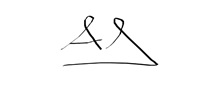 Firma, 	__ Andrés González SerranoDIRECTOR  CENTRO DE INVESTIGACIONESFirma, 	__ Andrés González SerranoDIRECTOR  CENTRO DE INVESTIGACIONESFirma, 	__ Andrés González SerranoDIRECTOR  CENTRO DE INVESTIGACIONESFirma, 	__ Andrés González SerranoDIRECTOR  CENTRO DE INVESTIGACIONESFirma, 	__ Andrés González SerranoDIRECTOR  CENTRO DE INVESTIGACIONESFirma, 	__ Andrés González SerranoDIRECTOR  CENTRO DE INVESTIGACIONESFirma, 	__ Andrés González SerranoDIRECTOR  CENTRO DE INVESTIGACIONES